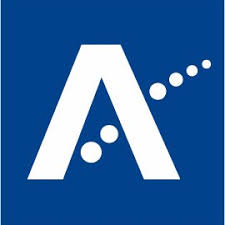 Lugupeetud lapsevanem/hooldaja,Arvestades hetkese eriolukorra mõju koolile, tutvustame alternatiivset süsteemi taotlemaks tasuta koolilõunat. Kui Teie heaolu on mõjutatud hetkesest üleriigilisest sulgemisest ja ärevast ajast, võib allolev informatsioon Teile kasulikuks osutuda. Meie eesmärgiks on teavitada Teid võimalikest toetustest Teie lapse kooliteekonnal ning vajalikkuse korral aidata Teil toetustele kandideerida. 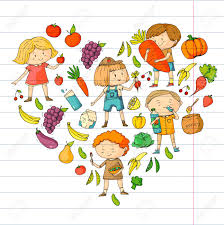 Aberdeenshire’i volikogu julgustab KÕIKI lapsevanemaid kes toetusele kvalifitseeruvad, kandideerima Tasuta Koolilõuna abitoetusele. Kui Teie laps on vanuserühmas P1-P3, on koolilõuna mainitud vanuserühmadele hetkel tasuta, sellegipoolest on Teil õigus esitada taotlus, kui vastate kriteeriumitele. Tasuta koolilõuna on tasuta toidukord mida pakume lastele, kes tulevad vähese sissetulekuga peredest. Lisaks on võimalik taodelda Kooliriiete Toetust £100 lapse kohta. Toetus laekub otse Teie pangakontole, mille esitate taotluse avaldusvormis. Kui teie laps kvalifitseerub Tasuta Koolilõuna abipaketile, on Teil võimalus lisaks taodelda KooliriieteToetust. 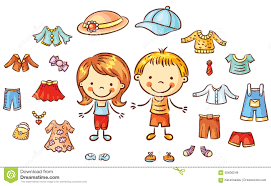 Taotlusvormi saab esitada veebisaidil www.aberdeenshire.gov.uk/fsmscg või helistades Aberdeenshire volikogu telefoninumbrile 01467 533400. Kui Te taotlete eluasemetoetust või maksuvähendustoetust, on võimalik eelmainitud taotlusvormi kasutada Tasuta Koolilõuna abipaketile kandideerides – Teil ei paluta täita eraldi taotlusvormi. Kui Teie laps osutub kandideerituks, saadetakse Teile kinnituskiri. Otsusest teavitatakse ka kooli ning andmed uuendatakse vastavalt. 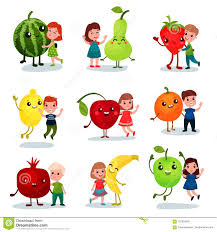 Tasuta Koolilõuna Toetus on vastavuses perekonna sissetuleku/toetuste summaga, lisainfo ja infobrošüürid on saadaval alltoodud kodulehel:https://www.aberdeenshire.gov.uk/schools/school-info/assistance/free-school-meals/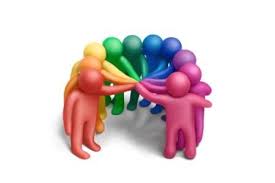 <Insert school name> eesmärgiks on pakkuda tuge igal võimalikul viisil ja teha koostööd Teiega, et pakkuda lastele parimaid saadavalolevaid võimalusi. Kui Te vajate abi Tasuta Koolilõuna taotlusvormi täitmisel, siis oleme enam kui rõõmsad Teid abistama telefoni või e-posti teel kuniks koolid püsivad suletuna. Kui Te soovite abi palun teavitage meid sellest e-mailil: <insert school email address>  ning adresseerige kiri nimele <member of staff>, me võtame Teiega ühendust esimesel võimalusel. Me saame Teile abiks olla mitmel moel: pakkuda tõlkevõimalust, selgitada taotlusvormi üksikasju, olla toeks e-taotlusvormi esitamisel läbi interneti ja paljuski muus. 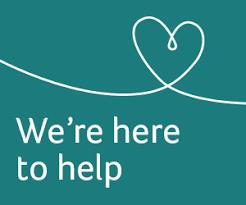 Kogu meieni jõudvat informatsiooni käsitleme kõrgeastmelise konfidentsiaalsusega ning andmeid käsitleb ainuüksi Aberdeenshire volikogu.  Kui Teil on küsimusi Tasuta Koolilõuna Toetuse kohta, võite ühendust võtta volikogu Toetustiimiga e-posti kaudu fsm@aberdeehshire.gov.uk või helistades numbril 01467 533400.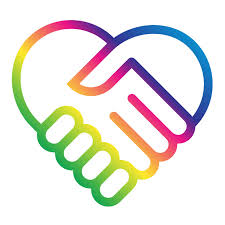 <school name>